Please call Allison Motsenbocker with any questions at (610) 639-0133 or email at Allison@plattparkchurch.org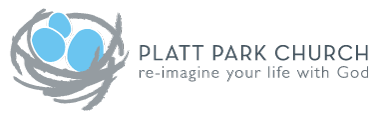 June                                     2019 Youth Group Calendar (Grades 6-12)Sun.Mon.Tue.Wed.Thu.Fri.Sat.12345678Youth Group10:30-11:309101112131415Youth Group10:30-11:30Mini Golf1-2:30pm16171819202122Youth Group10:30-11:3023242526272829Youth Group10:30-11:30Chatfield Park 12-3pmEvents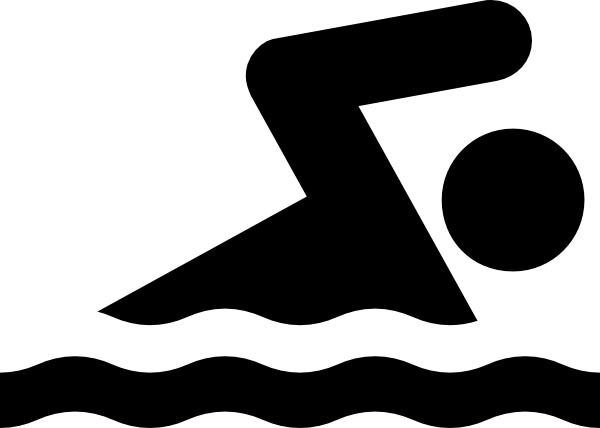 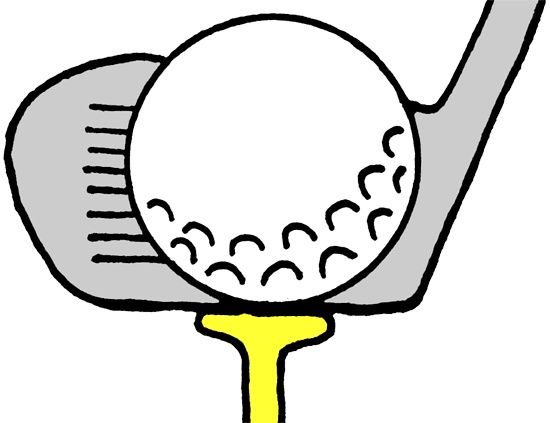 